Государственное бюджетное общеобразовательное учреждение средняя общеобразовательная школа № 235 им. Д. Д. ШостаковичаКонспект урокаДанная разработка урока подходит и для проведения дистанционного урока через различные платформы.
Задачи:Планируемые результатыПредметныеМетапредметные:ЛичностныеПлан урока с распределением времени4 класс- 45 минОформление доски (презентация, см. Приложение 1)Оформление тетради ученика на конец урока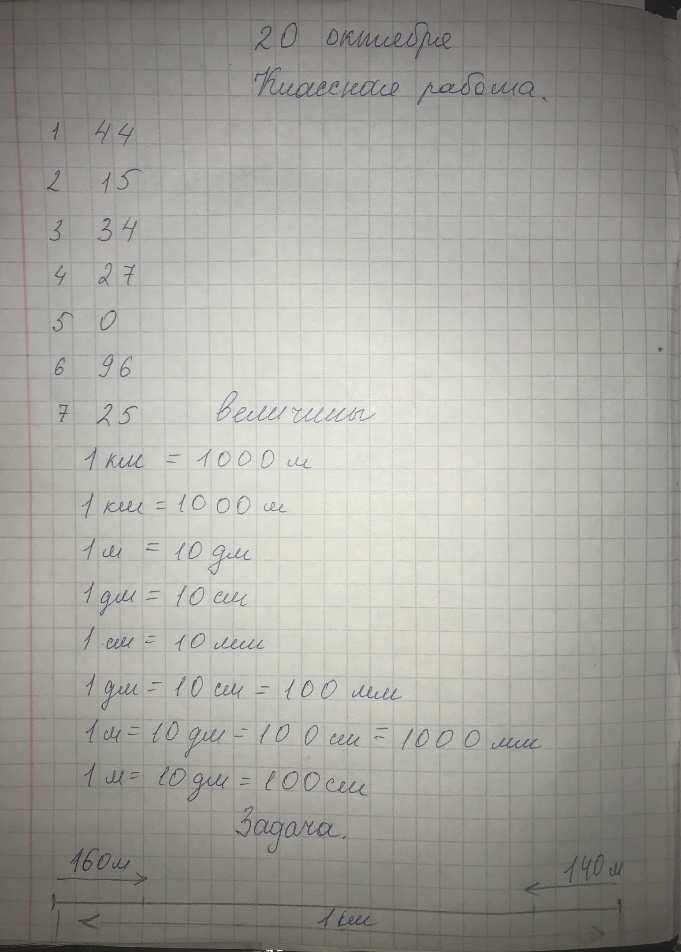 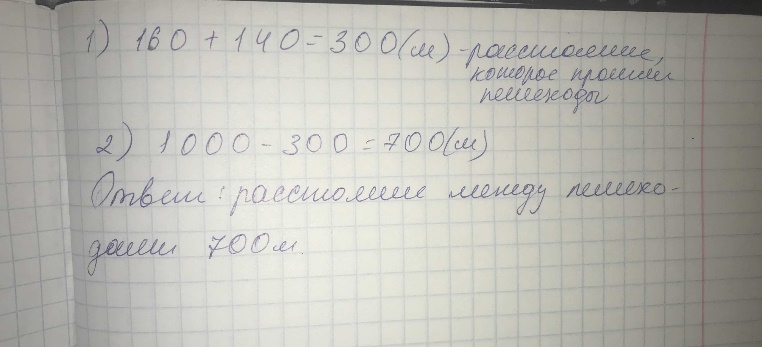 Ход урока:Технологическая карта урока Приложение 1Приложение 2Примеры заполнения листов самооценки на уроке.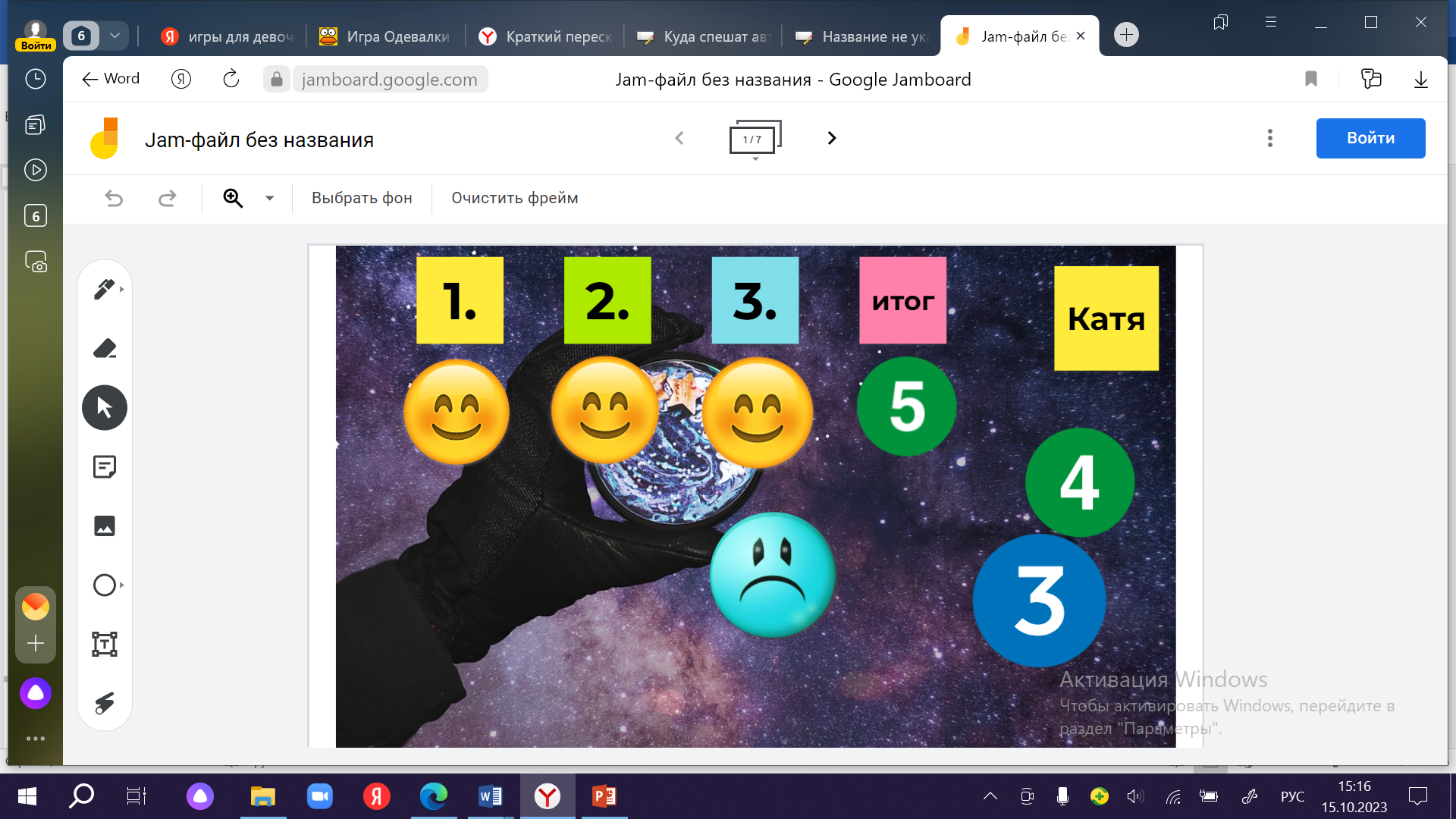 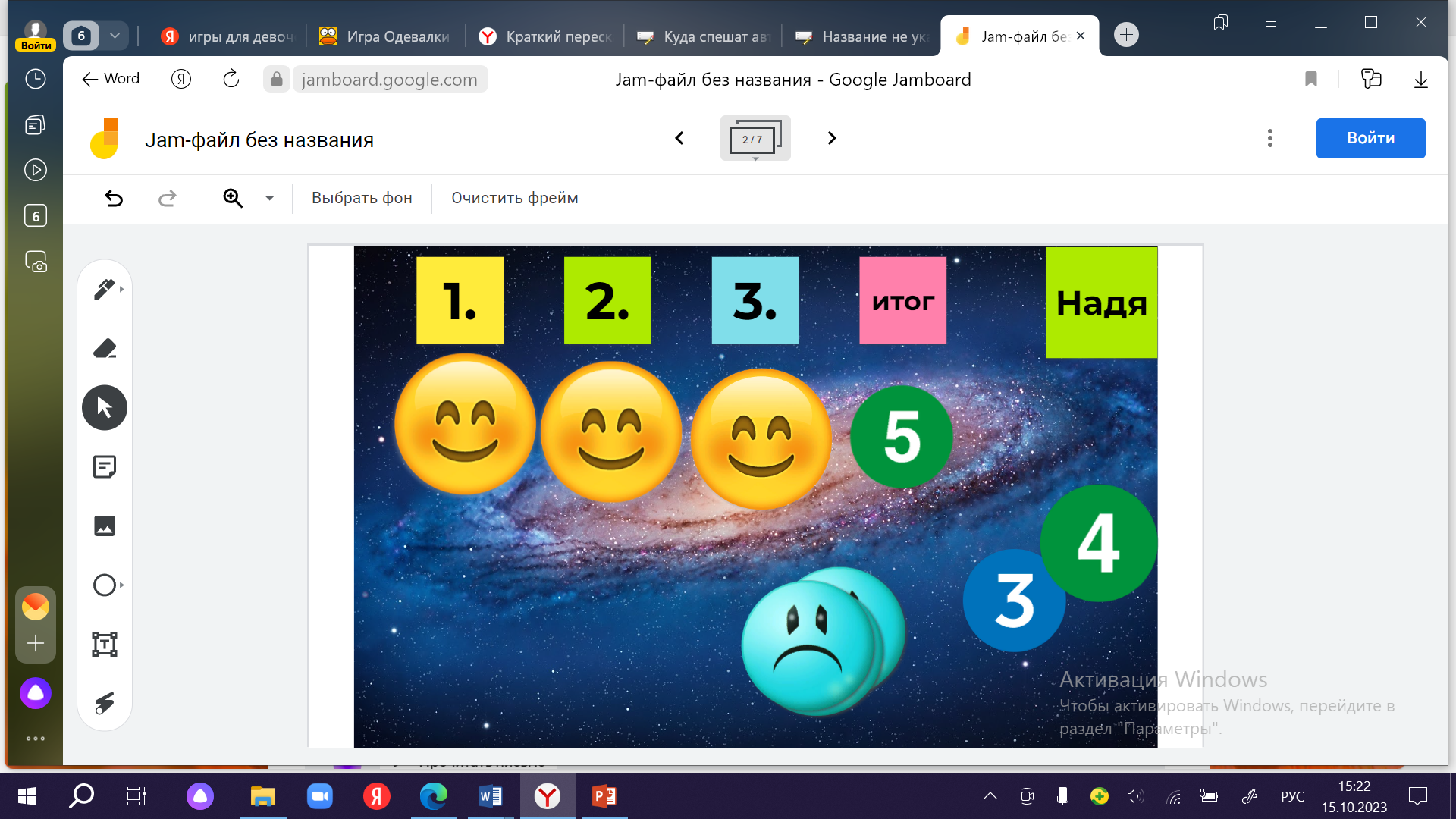 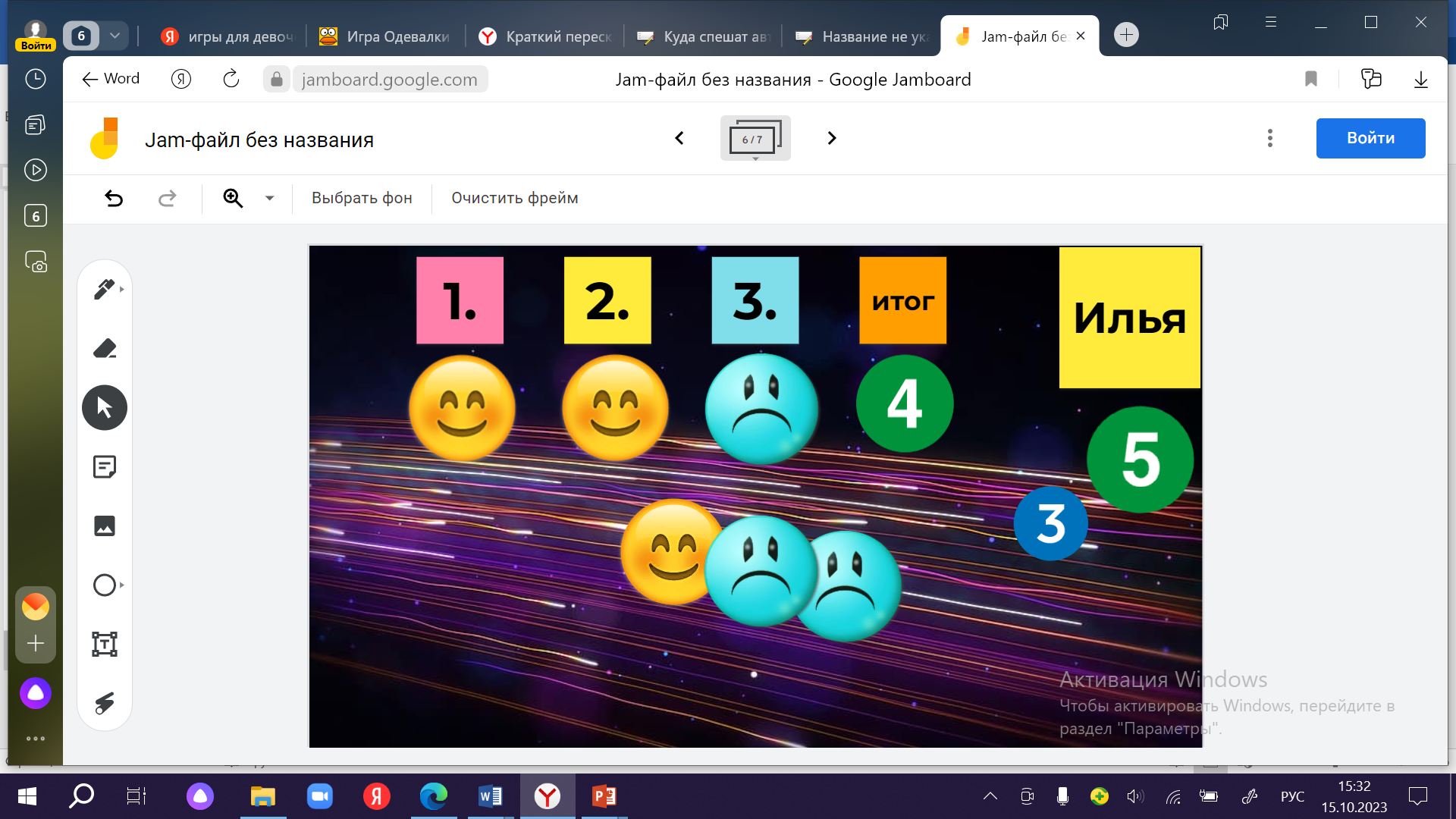 ФИО учителя:Лобанова Алена АлексеевнаГод разработки:2023Предмет, УМКМатематика, УМК «Школа России»Школа, класс:Школа им. Д.Д. Шостаковича №235, 4 класс Тема:Километр (с.36-37)Тип урока:Открытие новых знанийЦель урока:организация деятельности по изучению единицы длины километр, развитию умений переводить одни единицы длины в другие.Дидактические Ознакомить учеников с единицей длины километр, научить выражать единицу длины километр в более меньших единицах длины (в метрах), научить графически обозначать понятие «километр».РазвивающиеРазвивать математические и арифметические умения, произвольное, слуховое и зрительное внимание, устную речь обучающихся.ВоспитательныеВоспитывать культуру поведения на уроке, дисциплинированность, положительное отношение к уроку математики.Знать:Знать как называется и произносится единица длины километр, как обозначается графически понятие «километр», как единица длины километр выражается в единицах длины метрах.Понимать:Понимать взаимосвязь единицы длины километр с остальными величинами единиц длины.Применять:Выполнять задания, направленные на выражение километра в более меньших единицах длины. Анализировать:Анализировать работы одноклассников, правильные ответы. Анализировать предложенные ответы и переделять ошибочный.Синтезировать:Составлять таблицу величин измерения длины.Оценивать:Оценивать значимость единицы измерения километр в жизни человека.Регулятивные:Определять цель урока по теме «Километр», осознавать ее, удерживать цель до получения результата, составлять план урока и придерживаться ему до получения результата.Познавательные:Изучить единицу длины километр, научиться переводить единицу длины километр в более маленькие единицы длины, составить общую таблицу величин измерения длины.Коммуникативные:Отвечать на вопросы учителя по теме «единицы измерения длины», «километр».Осознавать и принимать роль ученика, умение оценивать собственную деятельность, воспитывать в себе положительное отношение к математике.Межпредметные связи:Окружающий мир, литературное чтение, русский языкОсновные понятия:Величины, единица измерения длины, километр, метр.Методы, технологии:Словесные: беседа, рассказ, наглядные: иллюстрирование. Практические: упражнения.Ресурсы урока для учителя:Учебник математики 4 класс, 1 часть Моро М.И., Бантова М.А., презентация, LerningApps, тест для первичного контроля знаний.Ресурсы урока для учащихся:Учебник математики 4 класс, 1 часть Моро М.И., Бантова М.А., презентация, LerningApps, листы самооценки.Организационный момент2 минМотивация2 минАктуализация знаний 5 минЦелеполагание4 минОткрытие нового знания8 минФизкультминутка2 минЗакрепление7 минРабота над задачей6 минКонтроль усвоения знаний4 минПодведение итогов3 минРефлексия2 минСтруктура урока (этапы)Содержание деятельности учителяСодержание деятельности 
обучающихсяОрганизационный моментЗдравствуйте, меня зовут Алена Алексеевна, я рада вас приветствовать на уроке математике. Урок наш необычен, сегодня мы будем путешествовать по космосу. Проверьте свои рабочие места, у вас должны лежать на парте учебник по математике, тетрадь, пенал. Все лишнее уберите подальше. Открываем рабочую тетрадь, отступаем 4 клетки от последней записи и посередине пишем «20 октября. Классная работа».Проверяют свое рабочее место, оформляют запись в тетради.МотивацияМы начинаем наше путешествие. Сегодня мы отправимся в Математическую Галактику. Однако, нам на пути встречается неизвестная планета. Чтобы изучить ее, нам необходимо решить задания в тетради.Мотивируются на урок.Актуализация знаний Организует устный счет с целью актуализации знаний. Отступите от последней записи 2 клетки вниз. Сверху вниз пронумеруйте в тетради от 1 до 7. Напротив каждой цифры вы записываете ответ, только никому не подсказываем, работаем самостоятельно.1.  Из произведения чисел 5 и 16 вычесть 36. В2.  Во сколько раз 90 больше 6? Е3.  На сколько 51 больше 17? Л4.  Разность чисел 72 и 63 увеличьте в 3 раза. И5.  Сколько единиц сотен в числе 1096? ЧИ6.  Увеличь 48 в 2 раза. Н7.  Сколько дм в 2 м 5 дм? ЫТеперь соотнесите ваши ответы с буквами, которые указаны в скобках и заполните таблицу.Что за слово у вас получилось?В Математической Галактике есть планета «Величиния». На этой планете нет стран, зато там есть разные величины. С сегодняшнего урока мы отправимся в путешествие по этой замечательной планете.-Какие величины вы знаете? - У каждой величины есть свои слуги-помощники. Подумайте, что это за слуги-помощники?- В каких единицах измеряют время?- В каких единицах измеряют массу?- В каких единицах измеряют длину?- Вспомним, как соотносятся единицы длины: работаем в парах (имя- имя). Ваше задание заключается в следующем. Вы переходите по ссылке и выполняете задание. Вам необходимо соединить равные единицы длины:(получается таблица)1 см = 10 мм1 дм = 10 см = 100 мм1 м = 10 дм = 100 смhttps://learningapps.org/watch?v=pwaj5ropc21 Выполняем взаимопроверку. Первая пара проверяет вторую, Вторая- третью, третья – первую и т.д.Если у одноклассников задание выполнено правильно, то карандашом на полях поставьте «+», если в задании допущены ошибки «+\- », а если все выполнено неправильно «-».Оформляют тетрадь.1.  442. 153. 344. 275. 06. 967. 25- ВЕЛИЧИНЫ- Длина, площадь, масса, время- слуги- единицы измерения- время измеряют в часах, минутах, секундах.- массу измеряют в килограммах и граммах.- длину измеряют в мм, см, дм, м.(получается таблица)1 см = 10 мм1 дм = 10 см = 100 мм1 м = 10 дм = 100 смЦелеполагание
Какие единицы измерения длины вы вспомнили?- В каких единицах длины измерите толщину тетради (показ тетради и объяснение что такое толщина), длину ручки, парты, вашей комнаты?- Какую единицу выберите для измерения расстояния от одного города до другого?- Что же делать?- Кто знает, как она называется?- а какая эта единица длины- километр, сколько в ней метров?- давайте попытаемся сформулировать цель нашего урока? Чему мы должны научиться сегодня?Давайте составим план нашего урока. Продолжите фразы.изучим…сравним…решим…проверим…подведем итоги по …каждый пункт плана- часть нашей страны «Величиния», благодаря ему, мы сможем узнать много нового, при этом ничего не упустив. Поэтому я предлагаю в течении всего урока заполнять наш лист самооценивания, в которых вы будете ставить смайлики (они вклеиваются в рабочую тетрадь, см. приложение 2. Смайлики-наклейки выдаются заранее в конвертах).-единицы измерения длины: мм, см, дм, м- В мм, см, дм, м- Все единицы измерения очень маленькие.- Наверно, есть единица длины больше метра.- километр- мы не знаем (ребята могут высказать свои предположения, чтобы потом их подтвердить или опровергнуть)-познакомиться с новой единицей длины, научиться пользоваться ею, соотнести ее с другими единицами длины1. изучим единицу длины2. сравним ее с уже известными единицами длины3. решим задачу4. проверим наши новые знания5. подведем итоги по новой темеОткрытие нового знанияОрганизует работу по теме урока. Объясняет новый материал, отвечает на вопросы учеников - Откройте учебники на стр. 36  и прочитайте, как называется новая единица длины? - Чему равен километр?  Запишите в тетрадь.Километр – мера длины, равная 1000 м. Слово «километр» сокращённо записывают двумя буквами «км». Точка после буквы «м» не ставится.-Прочитайте текст рядом с красной чертой. -Что измеряют в км? -Прочитайте задание № 149 на стр. 36.- Что нужно знать, чтобы ответить на этот вопрос?- Ребята, мы выяснили сколько у нас метров в 1 км? -Сколько шагов нужно сделать мужчине? -Отлично, молодцы. Какой пункт плана мы с вами выполнили? Поставьте себе в листах самооценки смайлик (веселый- принимал активное участие в открытии нового знания. Грустный- мне было не интересно и я ничего не делал).Мы узнали очень много единиц длины, чтобы не запутаться предлагаю вместе заполнить таблицу и запишем ее в тетрадь.Таблица единиц длины1 км = ___ м1 м = __дм1 дм = __ см1 см = __ мм-Сейчас, посмотрите в учебники на стр. 37. задание №151. Сравните данную таблицу с той которую составили мы.-Кто может прочитать таблицу?- Итак, опираясь на эту таблицу, узнайте, сколько мм в 1 дм? -А сколько см в 1 м? -во сколько раз 1 м больше, чем 1 мм?-Хорошо, отлично. А сейчас какой пункт плана мы с вами выполнили? Отметьте это в своих листах самооценивания. Следующее задание Установите правильные соотношения :1 км       10 мм1 м         1000 см1 см       100 дм1 дм       10 мРаботать с - километр-1км= 1000 м- расстояние между городами, деревнями и т.д.- чтобы ответить на вопрос надо знать сколько метров в 1 км- да-мужчине нужно сделать 1000 шагов.- изучение единицы длины1 км = 1000 м1 м = 10 дм1 дм = 10 см1 см = 10 мм-в 1километре тысяча метров, в 1 метре 10 дециметров, в 1дециметре 10 сантиметров, в 1 сантиметре 10 миллиметров.-1 дм= 10 см; 1 см= 10 мм,1 дм= 10 мм*10=100 мм- 1 м= 10 дм, 1 м= 10 см* 10=100 см-1м= 10  дм =100 см=1000мм. 1 м больше 1мм в 1000раз.- сравнение единицы длины километр с ранее уже известными единицами длины. Правильный ответ:1 км =1000 м1 м =10 дм1 см =10 мм1 дм =10 смФизкультминутка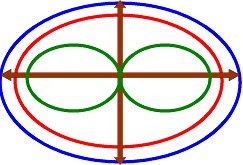 Сначала проведите глазами по синей линии. Теперь по красной. Проведите глазами и по стрелочкам вверх и вниз, вправо, влево. Проследите глазами за зеленой линией. Поверните голову вправо, влево. Наклоните голову вправо, влево, вперед, назад.Поднимите руки вверх, опустите в стороны. Похлопаем и приступим к занятию.Делают то, что говорит учитель.ЗакреплениеСейчас вам предстоит поработать в группах. Давайте вспомним, как надо себя вести.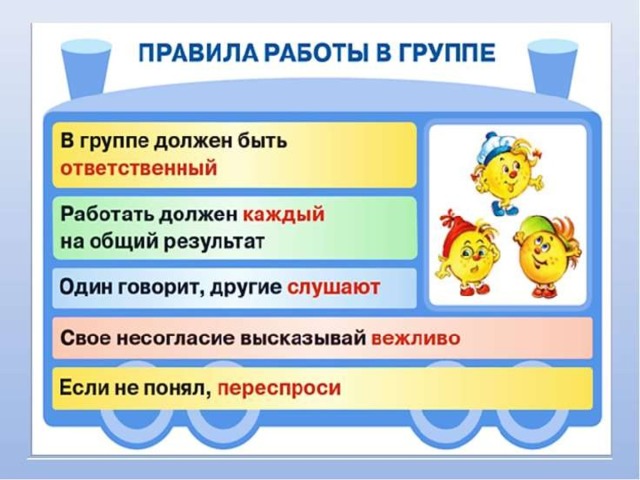 Сейчас я вас распределю на четыре группы. Ваше задание найти стол с вашими именами и приступить к выполнению задания.(задания разного уровня сложности). Задания выполняем на карточках, вам дается 2 мин.1 и 3 группы: Вставь пропущенные числа:5000м=…км 48 км=…м24000м=…км 305 км=…м3125м=…км…м 2455 км =…км…м2 и 4 группы: Вставь пропущенные числа:2 км 537 м= …м 7407м= …км…м10000м=…км 6000м=…км 2004м=…км…дм 7км 202м=…мДавайте проверим ваши ответы. Группы 1 и 3 обмениваются своими карточками, а группа 2 и 4 своими. На слайде высветился правильный ответ. Возьмите красный карандаш и исправьте ошибки, которые допустили. Верните карточки группе. Свои результаты проставьте в листе самооценки.В группе надо работать дружно. Чтобы работа была быстрее, надо выбрать главного- ответственного, надо вежливо выслушивать друг друга.1 и 3 группы: Вставь пропущенные числа:5000м=5км 48 км=48000м24000м=24км 305 км=305000м3125м=3км125м 2455 км =2км455м2 группа: Вставь пропущенные числа:2 км 537 м= 2537м 7407м= 7км407м10000м=10км 6000м=6км 2004м=2км 40дм 7км 202м=7202мРабота над задачейДавайте вспомним какие пункты плана мы уже выполнили. Тогда что мы должны сделать дальше?-Прочитайте задачу №153 на странице 37.-Прочитайте условие задачи. Какое уточнение пропущено? -Какие виды движения вы знаете? - Посмотрите на первый чертеж под задачей. Как движутся пешеходы по данному чертежу?-Расстояние между ними, увеличивается или уменьшается? - Сколько прошел 1 пешеход? -Сколько прошел 2-ой? - Чему равно расстояние между остановками? -Что нужно сделать, чтобы можно было продолжать решать задачу?-Произошла ли встреча пешеходов? -Можем ли мы сразу ответить на главный вопрос задачи? -Почему?-Как мы это можем узнать?- Зная, сколько всего метров между остановками и сколько оба пешехода прошли вместе, что мы можем найти? - Каким действием мы это найдем? Даю вам 2 мин. На то, чтобы вы перечертили схему задачи и записали решение, ответ.1) 160+140=300(м). –расстояние, которое прошли оба пешехода.2) 1000-300= 700(м).- расстояние между пешеходами.Ответ: 700 м.Давайте проверим вашу запись. Посмотрите на слайд и скажите, так ли у вас получилось? А как должно выглядеть ваше решение?Что мы только что решали? Значит какой пункт плана мы выполнили? Отметьте это в листах самооценивания.- мы выполнили 1 и 2 пункт плана. Теперь нам надо решить задачу.- в каком направлении двигались пешеходы- навстречу друг другу, в разные стороны, друг за другом-навстречу друг другу- уменьшается- первый прошел 140 м- второй прошел 160 м- между остановками расстояние 1 км- перевести 1 км в метры. 1км=1000м- нет- нет- т. к. мы не знаем сколько всего м прошли пешеходы вместе- сложив их расстояния- каким стало расстояние между пешеходами, после того, как они прошли 140 и 160 м навстречу друг другу- вычитанием-нет, у нас получилось по другому.1) 160+140=300(м). –расстояние, которое прошли оба пешехода.2) 1000-300= 700(м).- расстояние между пешеходами.Ответ: 700 м.- мы выполнили 3 пункт плана. Решили задачу.Контроль усвоения знанийЯ предлагаю выполнить задание, которое бы проверило ваши новые знания. Вам необходимо устно ответить на тест, если вы согласны с утверждением, то поднимите зеленый карандаш, если нет- красный.Содержание теста: Что не является единицей длины? Выберите правильный ответ.Миллиметр килограммкилометрсантиметрПравильный ответ:килограммКакими единицами длины могли пользоваться при измерении? Заполните пропуски:Расстояние от города до посёлка – 18 __.Длина карандаша – 18__ .Высота дерева – 18__  Сколько метров в 1 км?а) 100 м б) 1000 м в) 10 м Во сколько раз 1 м меньше 1 км?а) в 10 раз б) в 100 раз в) в 1000 раз Чему равна половина километра?а) 50 м б)100м в) 500 м Какое равенство является верным?а) 1 560 м = 1 км 560 мб) 1 560 м = 15 км 60 мв) 1 560 м = 10 км 56 мВы только что проверили свои новые знания, отметьте у себя в листах самооценивания пункт, который соответствует данной выполненной задаче.- пункт 4. Проверка новых знаний.Подведение итоговНаше путешествие по планете «Величиния» мы продолжим на следующем уроке. Понравилось путешествие?Что нового узнали на уроке?Какие знания и умения, ранее полученные, пригодились сегодня на уроке?Какую цель ставили в начале урока?Как вы думаете, мы достигли этой цели? Почему вы так решили?Перейдите в лист самооценивания, оцените свою деятельность на уроке и поставьте в графу «подведение итогов» отметку, которую вы считаете правильной.Мы узнали о такой единице измерения длины как километр.Нам пригодились знания о единицах длины м, см, дм, мм, знание таблицы умножения.Цель: познакомиться с новой единицей длины, научиться пользоваться ею, соотнести ее с другими единицами длины.Достигли. Мы выполнили все пункты плана.Рефлексия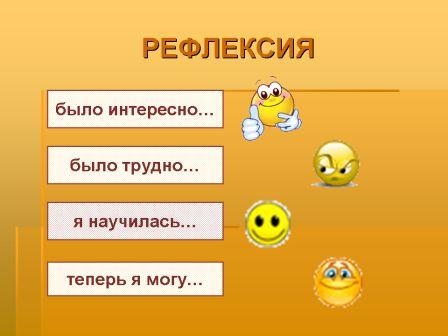 Отвечают на рефлексию.ЭтапурокаОбразовательнаязадача этапаурокаМетоды
и приемыработы
ДеятельностьучителяДеятельностьобучающихсяФорма организации учебной деятельности учащихся(Ф – фронтальная, И – индивидуальная, П – парная,Г – групповая)Дидактическиесредства. 
ИнтерактивноеоборудованиеФормы 
контроля, взаимоконтроля исамоконтроляПланируемые результатыПланируемые результатыПланируемые результатыЭтапурокаОбразовательнаязадача этапаурокаМетоды
и приемыработы
ДеятельностьучителяДеятельностьобучающихсяФорма организации учебной деятельности учащихся(Ф – фронтальная, И – индивидуальная, П – парная,Г – групповая)Дидактическиесредства. 
ИнтерактивноеоборудованиеФормы 
контроля, взаимоконтроля исамоконтроляпредметныеметапредметные(П – познавательные., Р – регулятивные, К – коммуникативные)личностныеОрганизационный моментПодготовить рабочее место к работе. Организовать учебную деятельность учащихсяСловесныйорганизует деятельность учеников по подготовке и проверке рабочего места.Настраиваются на урок, проверяют свое рабочее место, приводят его в порядок.ФИнструкция учителяФронтальный контроль и самоконтроль--Уметь осознавать и принимать роль ученика.мотивацияМотивация к обучениюСловесный: беседаМотивирует на урок Актуализируют свои знания, отвечая на вопросы учителя, определяют примерную цель урокаФ,ИПрезентация, рассказ- история учителяФронтальный контрольПонимать чем различаются гласные звуки от согласных.К: Уметь отвечать на вопросы учителя.Уметь осознавать и принимать роль ученика.Актуализация знаний Актуализировать все необходимые знания для урока Словесный: беседа, проблемная ситуацияЗадает вопросы для актуализации знаний на тему виды величин, единицы измерения длины Создает проблемную ситуацию.Открывают азбуку на стр. 20. Отвечают на вопрос учителя.Составляют предложение по иллюстрации, с опорой на схему предложения.Определяют возникшую проблему/ затруднение.Ф,И, ПЗаранее подготовленный вопросы по прошедшим темам занятий, LerningAppsФронтальный, самоконтроль, взаимоконтрольПонимать взаимосвязь одних единиц длины с остальными единицамидлины.Анализировать работы одноклассников, правильные ответы.Составлять таблицу величин измерения длины.Р: Уметь ставить цель на урок, осознавать ее, удерживать цель до получения результата.К: Уметь отвечать на вопросы учителя.Уметь осознавать и принимать роль ученика.Целеполагание
Определение темы и цели урока. Составление плана на урок и его принятие ученикамиСловесный: беседа, практический :упражнение «деформированный план»Предлагает составить план, дает упражнение «продолжи высказывание плана». Определяют правильный порядок пунктов плана, объясняют свой выбор.ФПлан урока, цели задачи, лист самооценкиВзаимоконтроль, самоконтрольОценивать значимость единицы измерения километр в жизни человека.Р: уметь удерживать цель до получения результата.К: Умение отвечать на вопросы учителя.Уметь осознавать и принимать роль ученика.Открытие нового знанияИзучение нового знания (реализация плана)Словесный: беседа, рассказ,Практический: упражнениеОрганизует работу для открытия нового знания организует работу с учебником на стр. 36. Рассказывает про происхождение слова километр. Отрабатывает ситуативную задачу на основе нового материала.Отвечают на вопросы учителя, ищут информацию в учебнике, решают ситуативную задачу.Ф,ИПрезентация учителя, учебник стр.36, лист самооценкиФронтальный контроль, самоконтрольЗнать как называется и произносится единица длины километр, как обозначается графически понятие «километр»,  как единица длины километр выражается в единицах длины метрах.Понимать взаимосвязь единицы длины километр с остальными величинами единиц длины.П: Выполнять задания, направленные на выражение километра в более меньших единицах длины.Составлять таблицу величин измерения длины.Оценивать значимость единицы измерения километр в жизни человекаР: уметь удерживать цель до получения результата.П: Изучить единицу длины километр, научиться переводить единицу длины километр в более маленькие единицы длины, составить общую таблицу величин измерения длиныК: Уметь отвечать на вопросы учителя.Уметь осознавать и принимать роль ученика, воспитывать в себе положительное отношение к математике.ФизкультминуткаСмена видов деятельности Словесный: беседа, рассказ,Практический: упражнениеОрганизует смену видов деятельности в стихотворной форме.Повторяют движения за учителемФГимнастика для глаз в презентации, инструкция учителяФронтальный контроль, самоконтроль, --Уметь осознавать и принимать роль ученика.ЗакреплениеПервично закрепить изученноеСловесныйОрганизует задания, направленные на первичное закрепление нового материала.Выполняют задание на карточках, отвечают на вопросы учителя.Ф,И, ГЗадание на карточках, презентация, лист самооценкиВзаимоконтроль,Самоконтроль, фронтальный контрольЗнать как называется и произносится единица длины километр, как обозначается графически понятие «километр», как единица длины километр выражается в единицах длины метрах. Понимать взаимосвязь единицы длины километр с остальными величинами единиц длины.П: Выполнять задания, направленные на выражение километра в более меньших единицах длины.-Р: уметь удерживать цель до получения результата.П: научиться переводить единицу длины километр в более маленькие единицы длины.К: Уметь отвечать на вопросы учителя.Уметь осознавать и принимать роль ученика.Работа над задачейОтработать умения по работе с задачейПрактический: решение задач. Устный: беседа.Организует работу над задачей в учебнике на стр. 37. Задает вопросы по содержанию задачи, вопросы по предложенной в учебнике схеме.Анализируют схему задачи, решают задачу на основе собственных рассуждений. Анализируют предложенный ответ, выявляют ошибку и исправляют ее.Ф,ИПрезентация, учебник стр. 37, лист самооценкиСамоконтроль, фронтальный контроль Знать как называется и произносится единица длины километр, как обозначается графически понятие «километр», как единица длины километр выражается в единицах длины метрах. Понимать взаимосвязь единицы длины километр с остальными величинами единиц длины.Анализировать предложенные ответы и переделять ошибочный.Р: уметь удерживать цель до получения результата. П:научиться переводить единицу длины километр в более маленькие единицы длины К: Уметь отвечать на вопросы учителя.Уметь оценивать собственную деятельность, осознавать и принимать роль ученика.Контроль усвоения знанийВыполнить задания применяя новые знания и ранее изученныеПрактический: самостоятельная работа- тестОрганизует работу для выявления уровня усвоения нового материала.Устный тест, выполняют задания.Илист самооценки, презентациясамоконтрольЗнать как называется и произносится единица длины километр, как обозначается графически понятие «километр», как единица длины километр выражается в единицах длины метрах. Понимать взаимосвязь единицы длины километр с остальными величинами единиц длины.П: Выполнять задания, направленные на выражение километра в более меньших единицах длины.Р: уметь удерживать цель до получения результата. П:научиться переводить единицу длины километр в более маленькие единицы длиныК: Умение отвечать на вопросы учителя.Уметь осознавать и принимать роль ученика.Подведение итоговПодвести итоги урока и провести самооценивание Словесный: беседа,Практический: словесное упражнениеОрганизует подведение итогов и самооценивание.Отвечают на вопросы. Вспоминают все то, что они сегодня узнали нового. ФВопросы учителя, презентация, лист самооценкиФронтальный контроль, самоконтроль.Знать как называется и произносится единица длины километрР: уметь удерживать цель до получения результата.К: Уметь отвечать на вопросы учителя.Уметь оценивать собственную деятельность, осознавать и принимать роль ученика, воспитывать в себе положительное отношение к математике.рефлексияОрганизовать рефлексию деятельностиСловесный: беседа,Практический: словесное упражнениеОрганизует рефлексивную деятельность учащихся Рефлексируют.ФПрезентация, фронтальный-К: Уметь отвечать на вопросы учителя и формулировать оценочные высказывания.Уметь оценивать собственную деятельность, осознавать и принимать роль ученика, воспитывать в себе положительное отношение к математике.Слайд 1. Организационный момент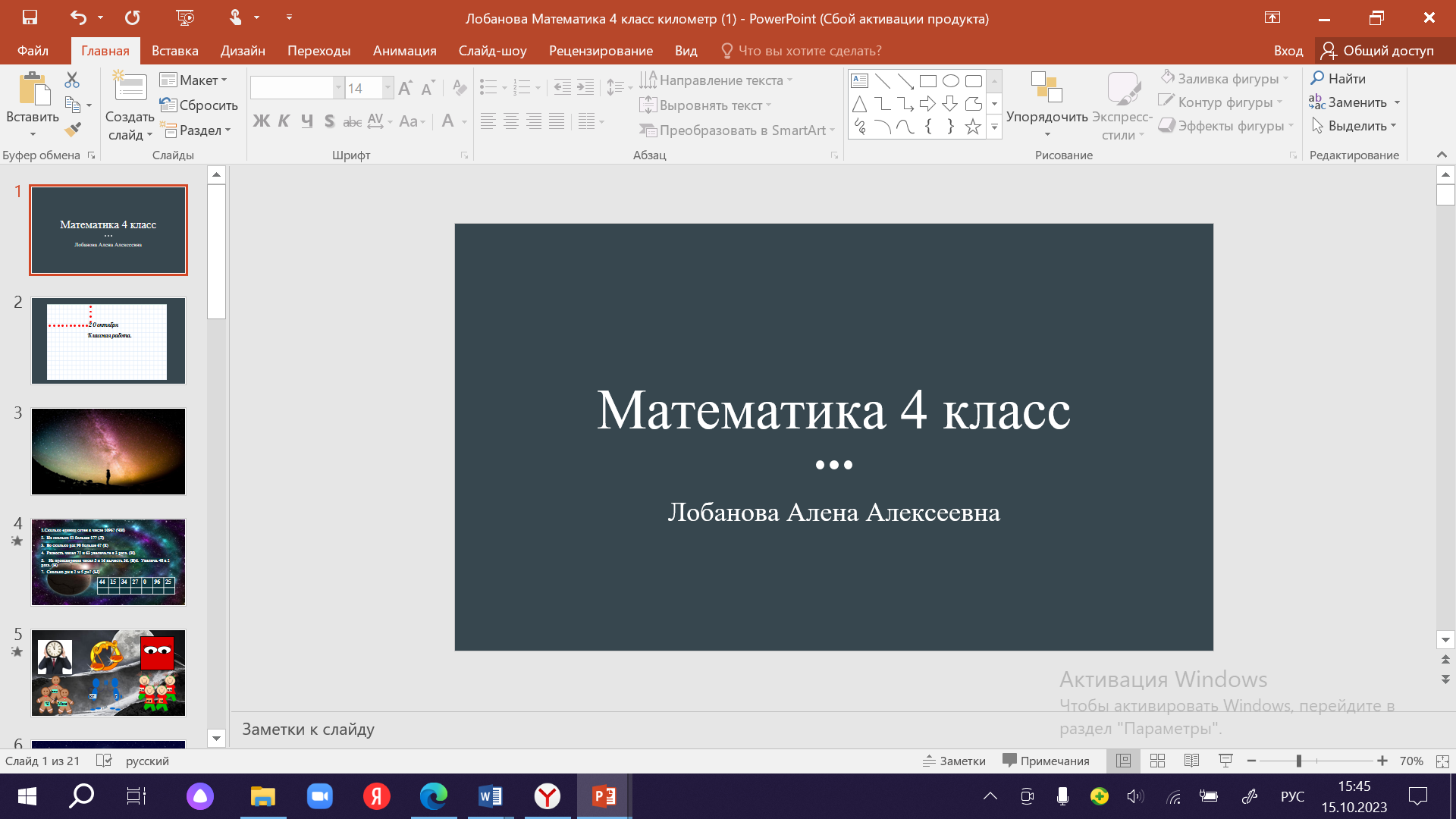 Слайд 2. Организационный момент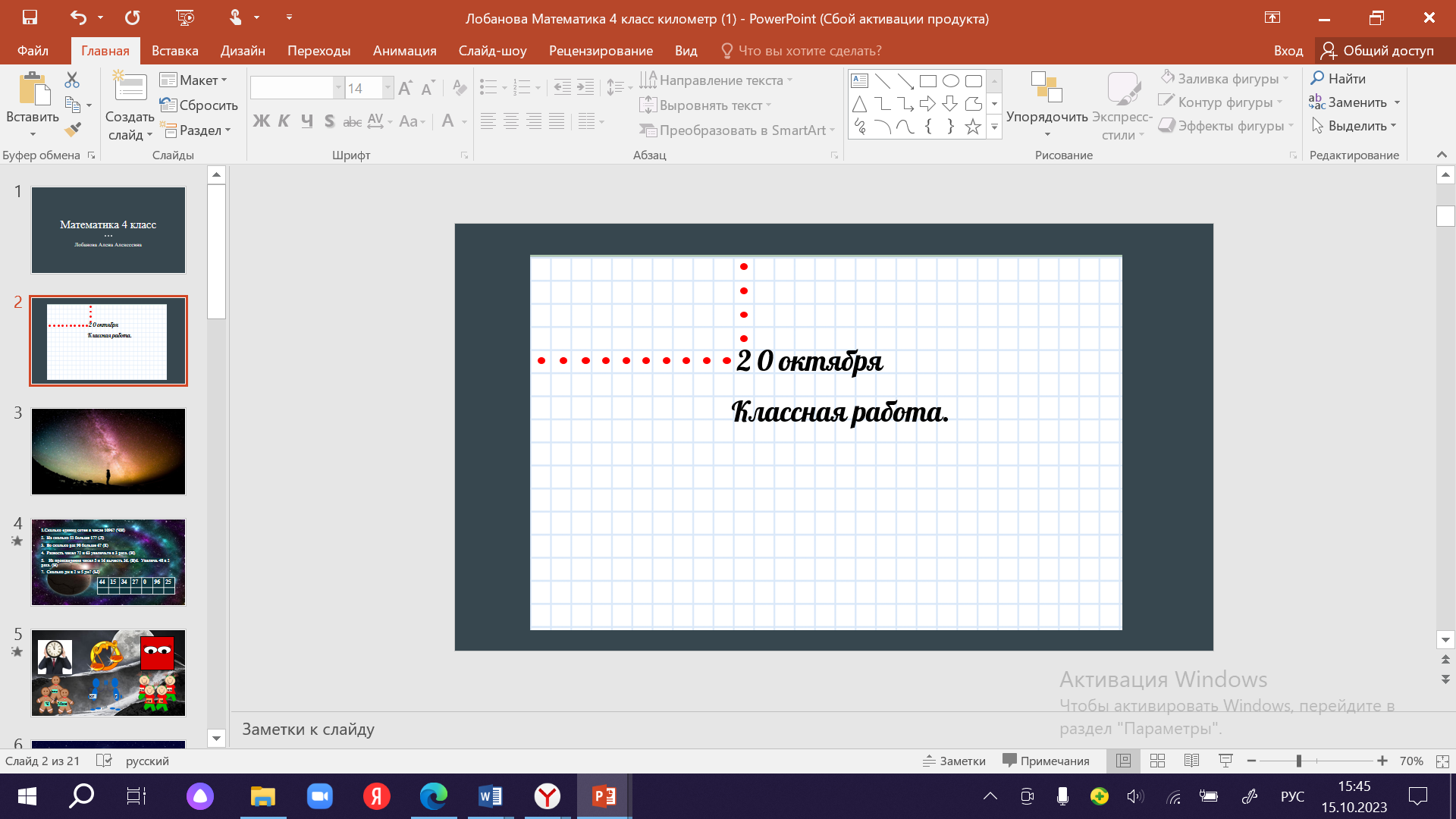 Слайд 3. мотивация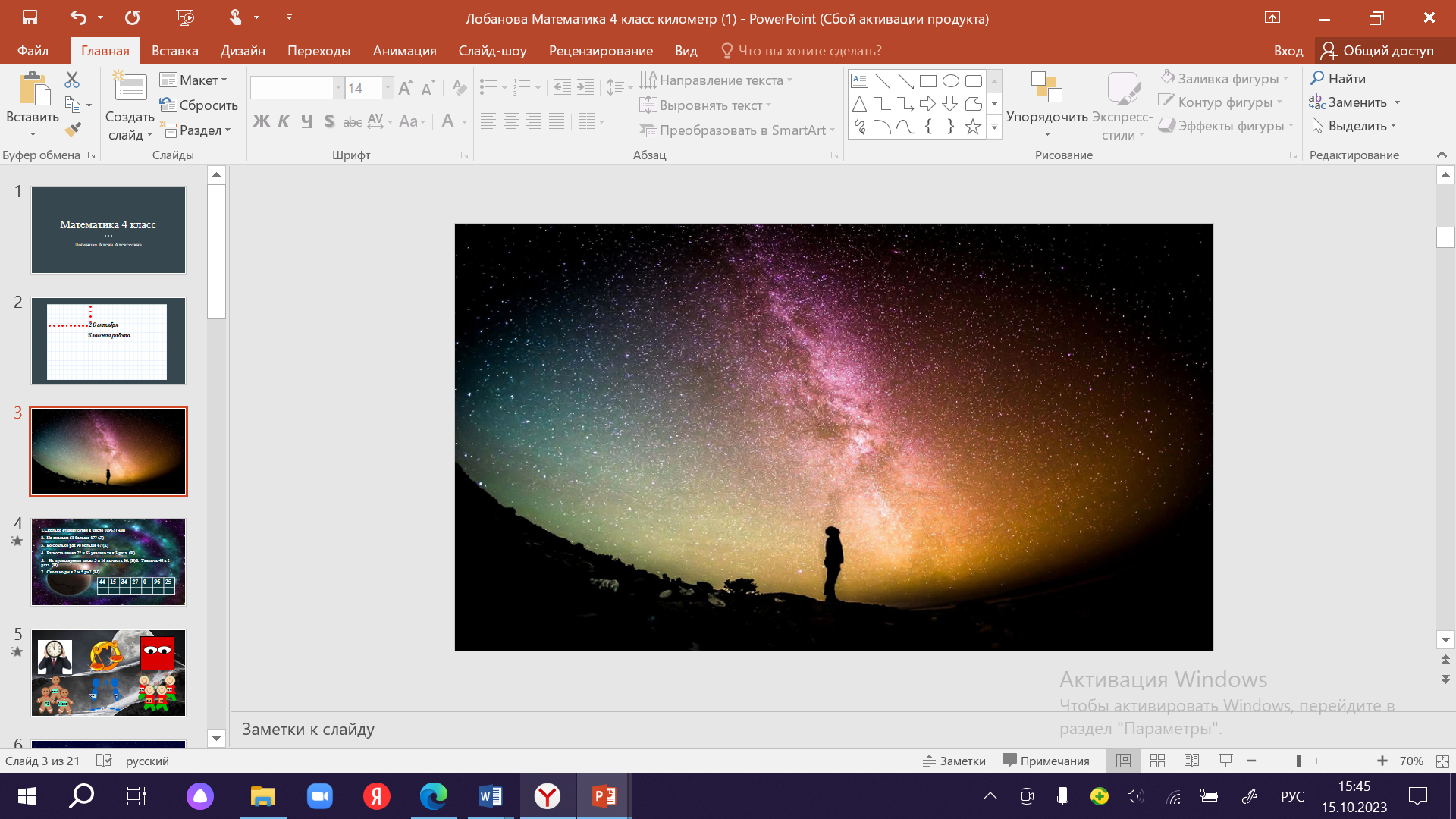 Слайд 4. Актуализация знаний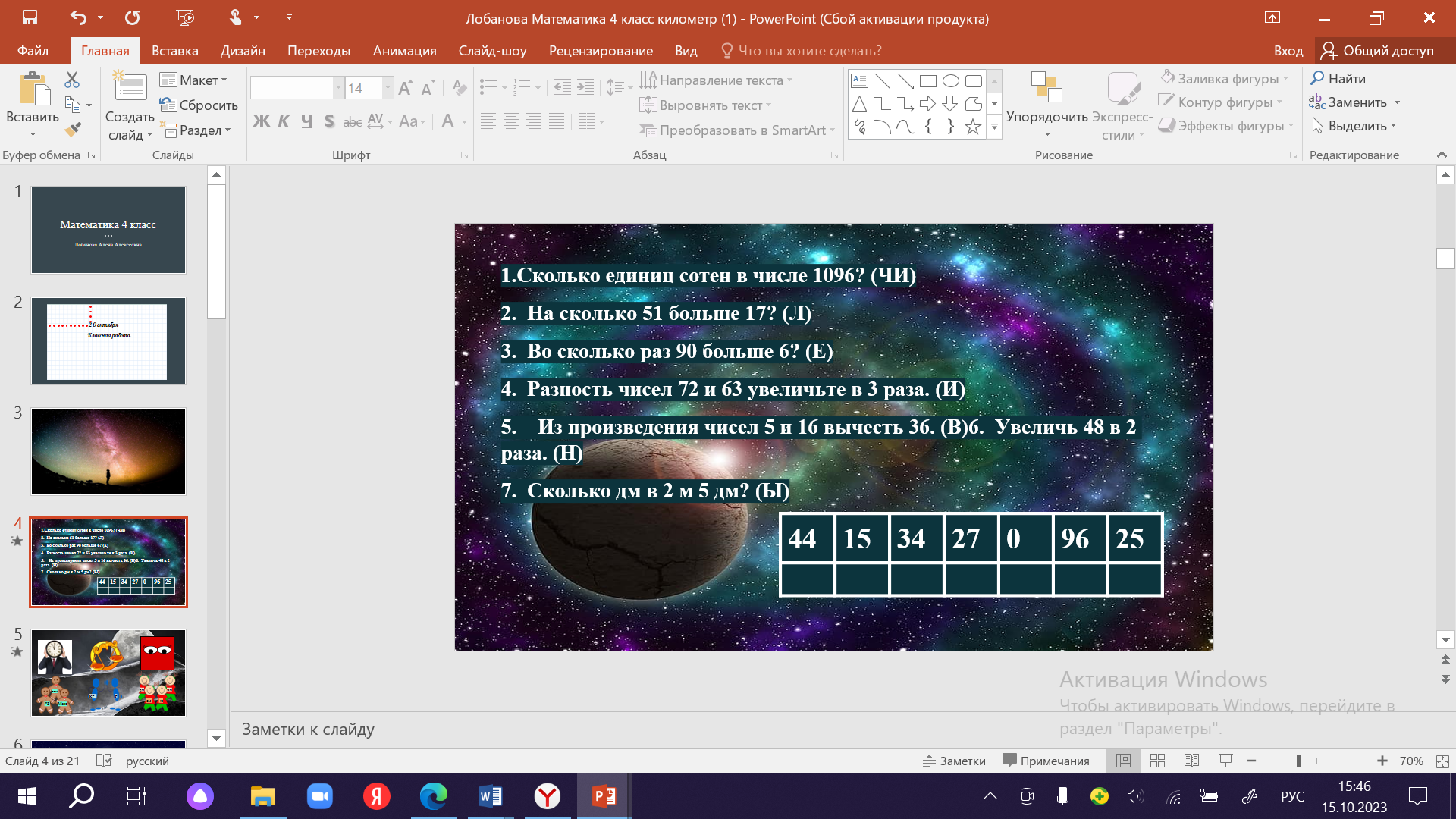 Слайд 5. Актуализация знаний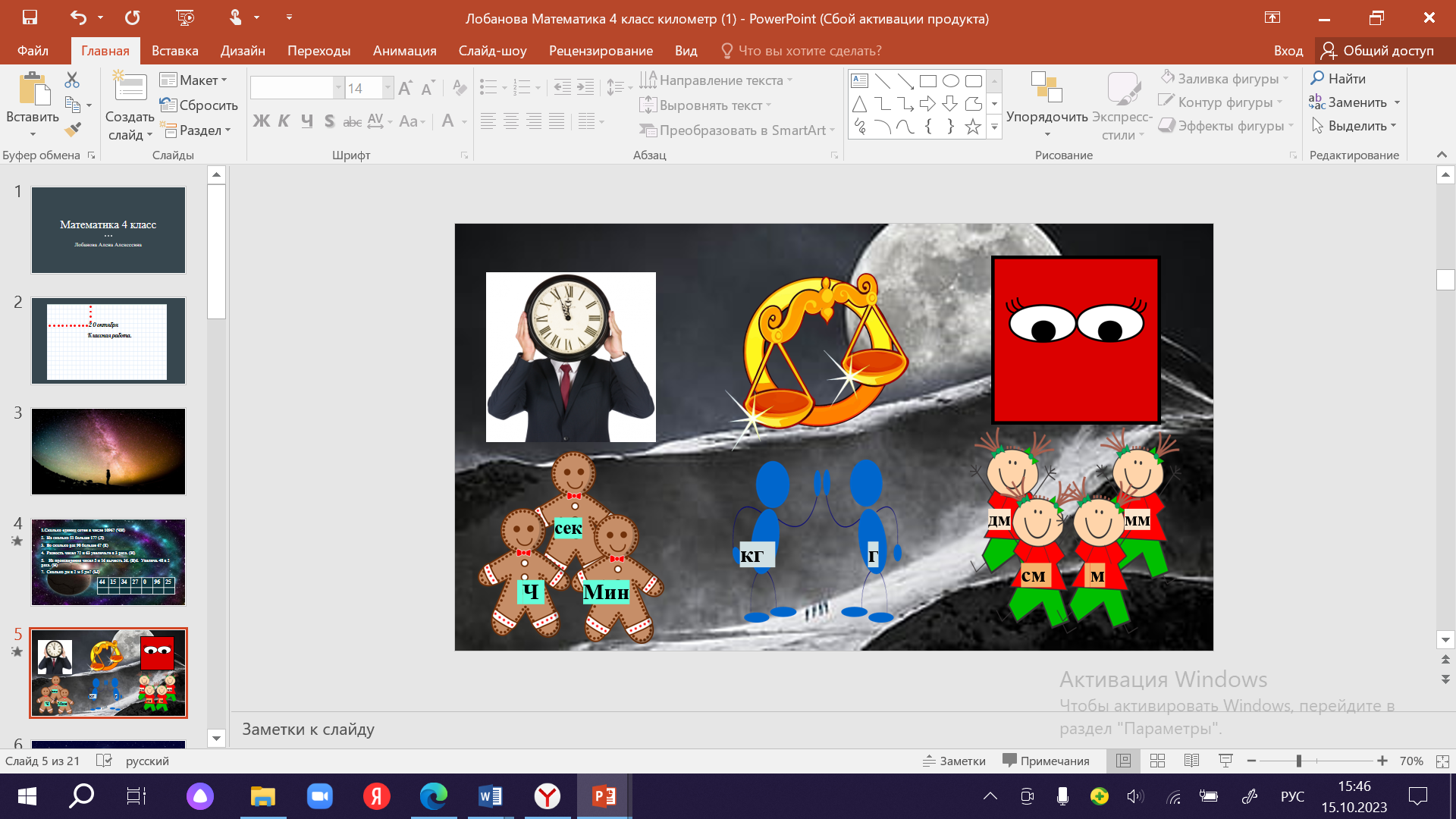 Слайд 6. Актуализация знаний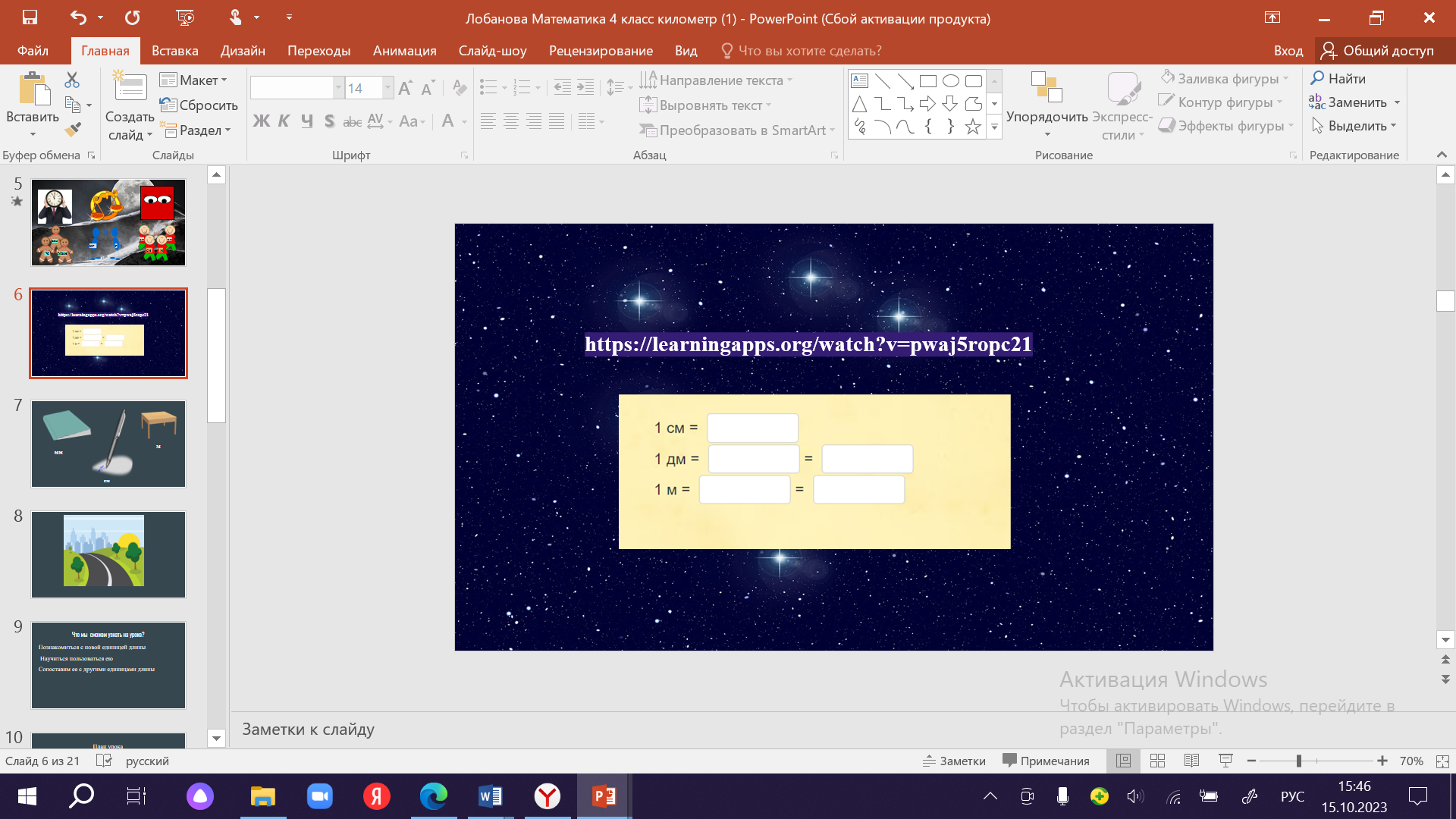 Слайд 7. Проблемная ситуация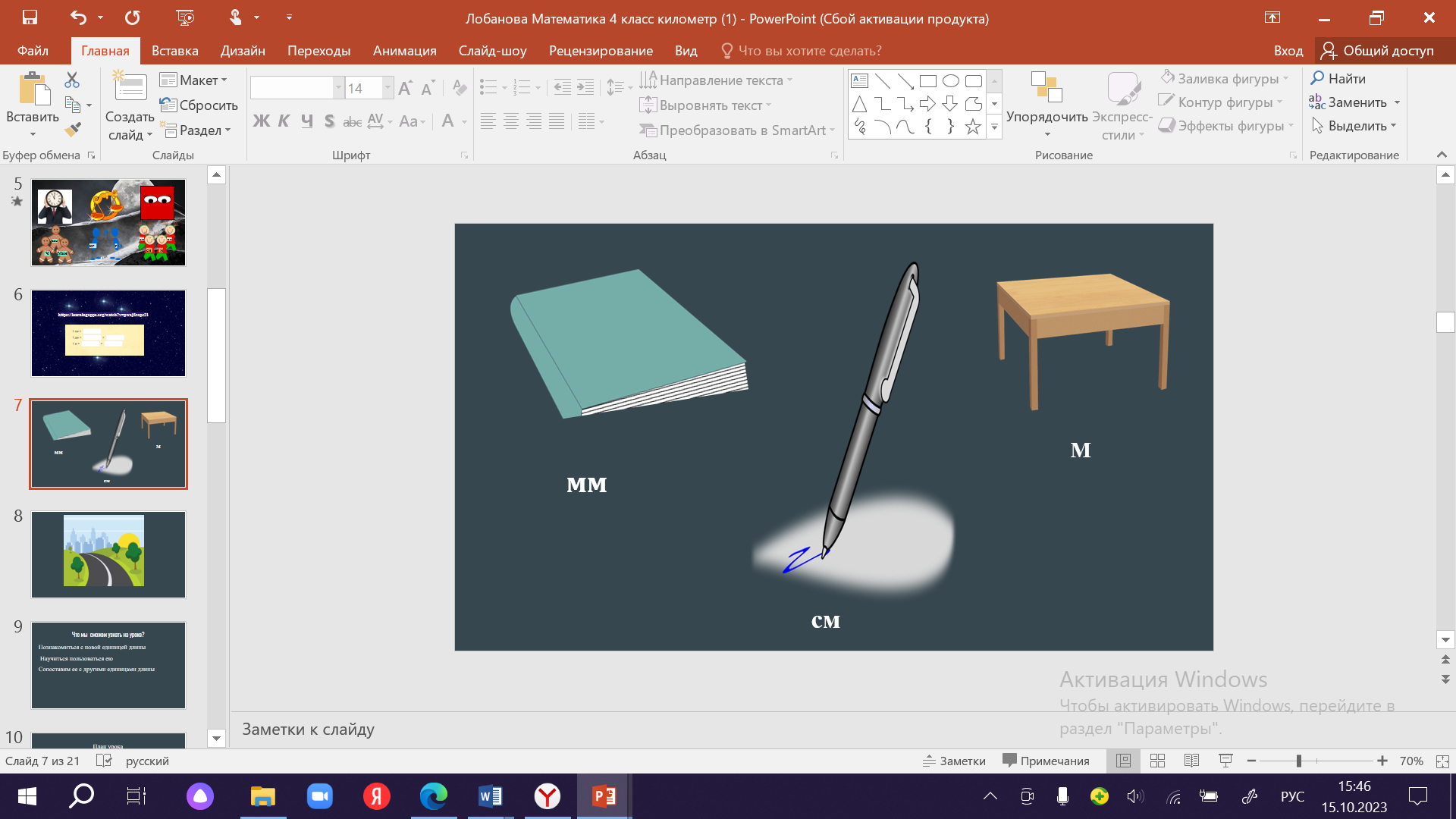 Слайд 8. Проблемная ситуация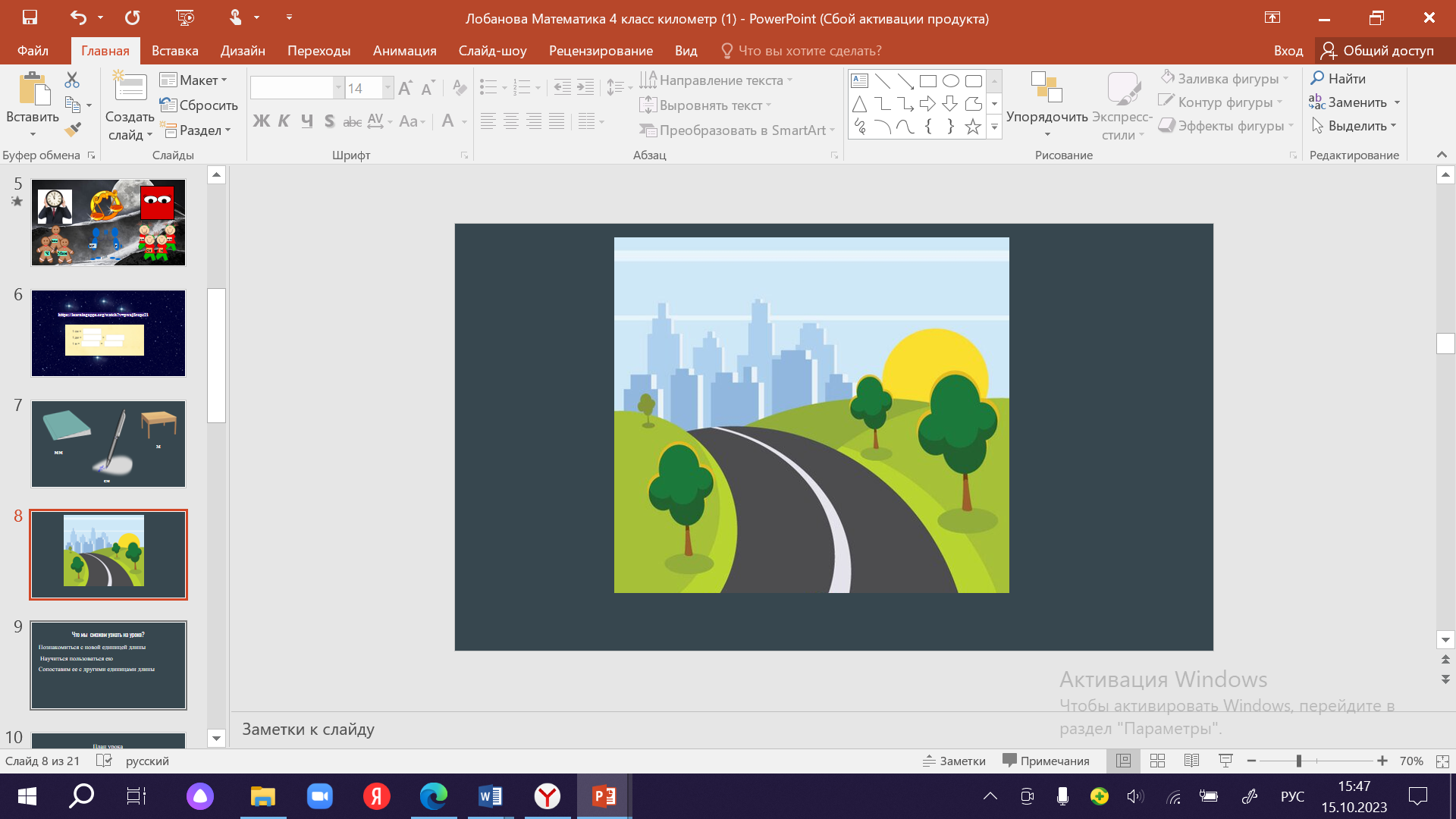 Слайд 9. Целеполагание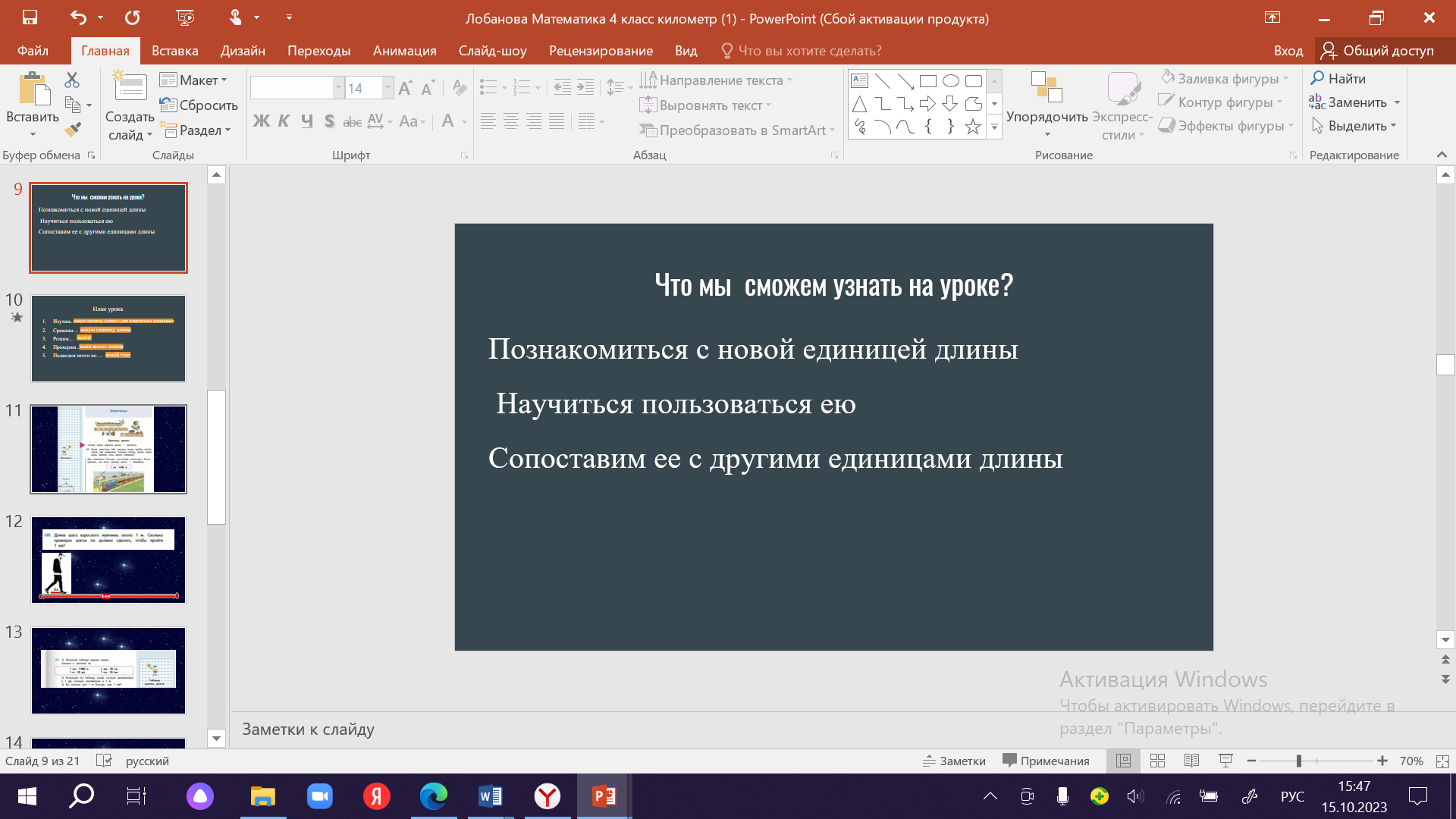 Слайд 10. Целеполагание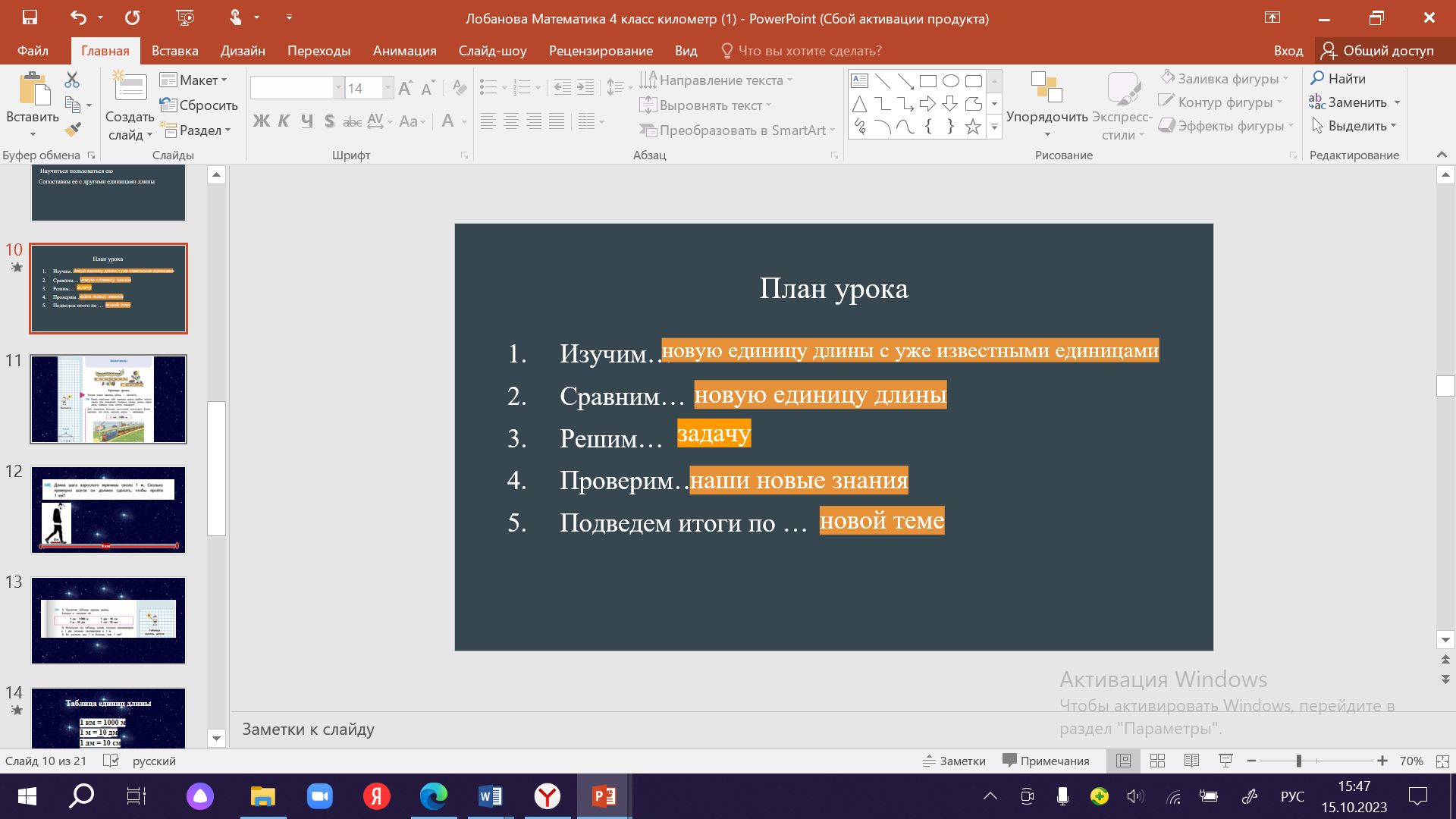 Слайд 11. Открытие нового знания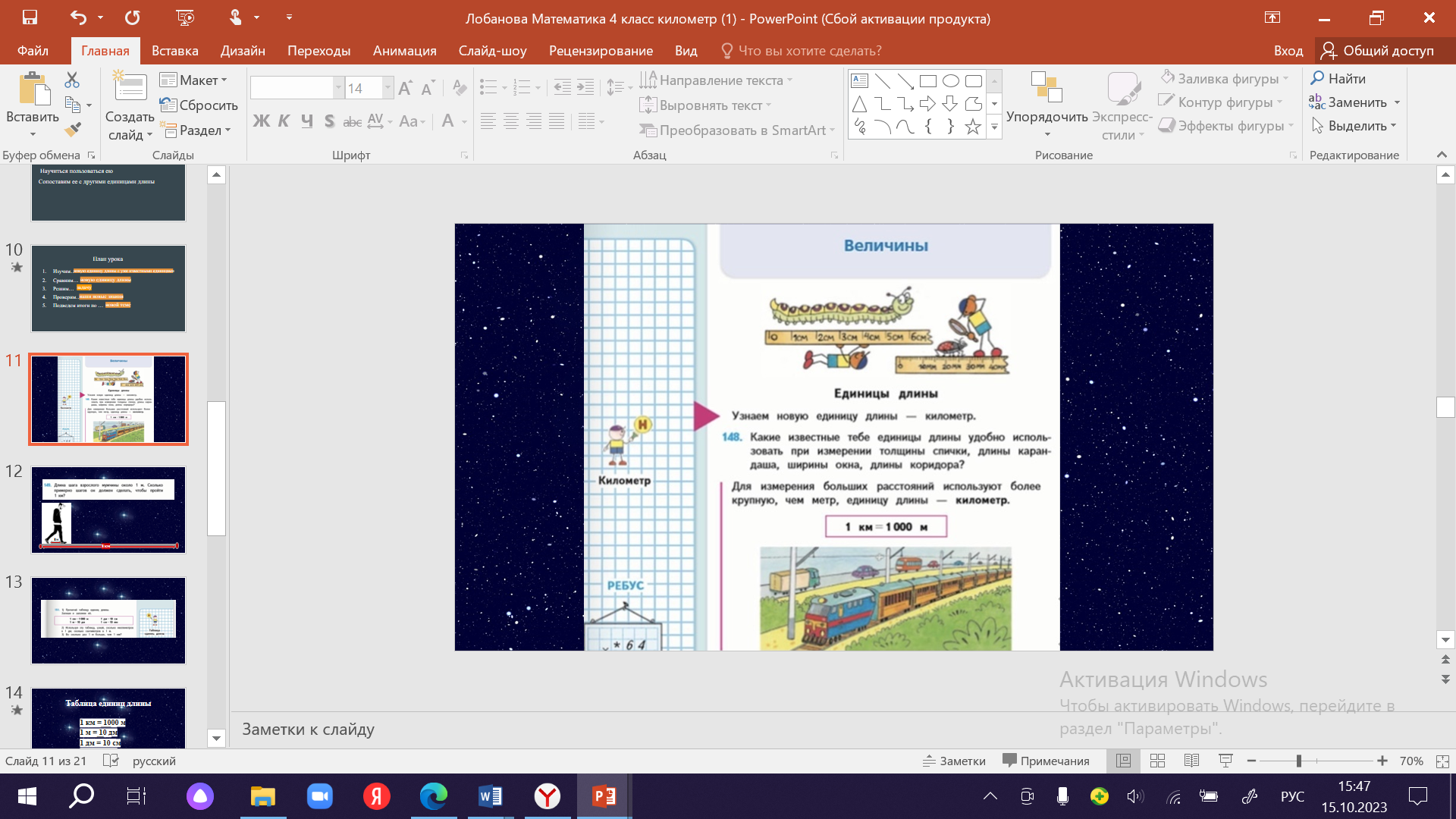 Слайд 12. Открытие нового знания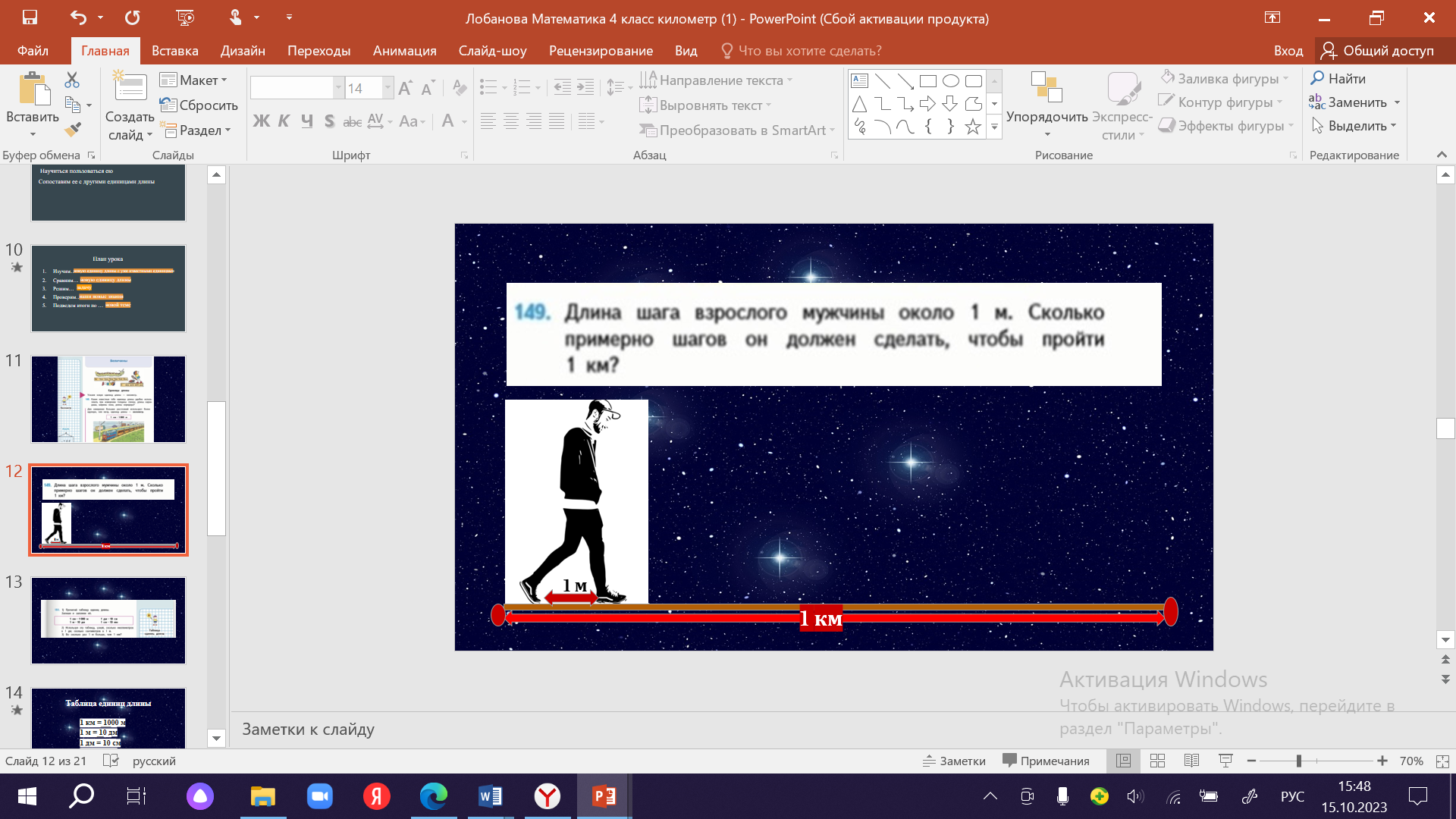 Слайд 13. Открытие нового знания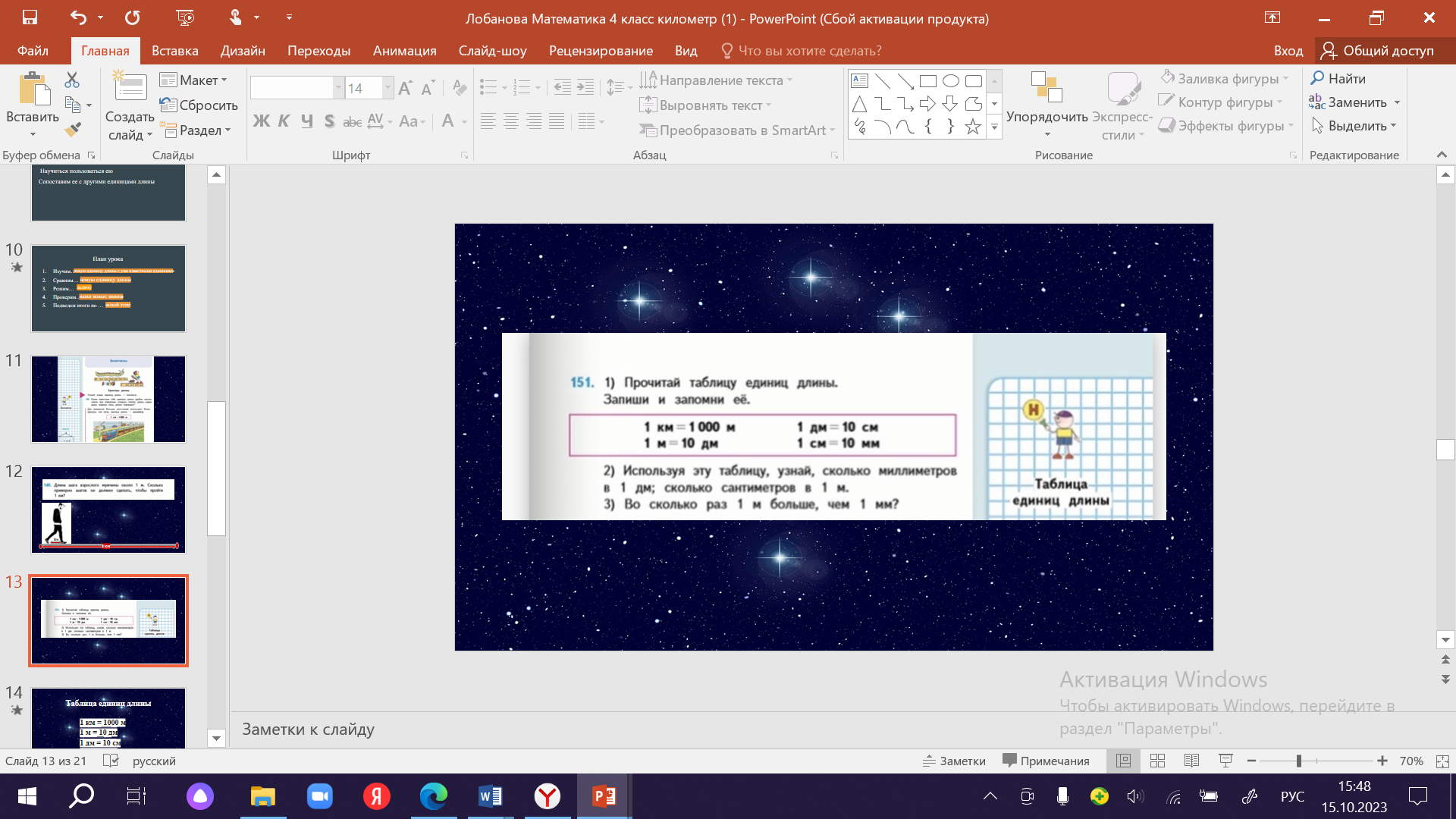 Слайд 14. Открытие нового знания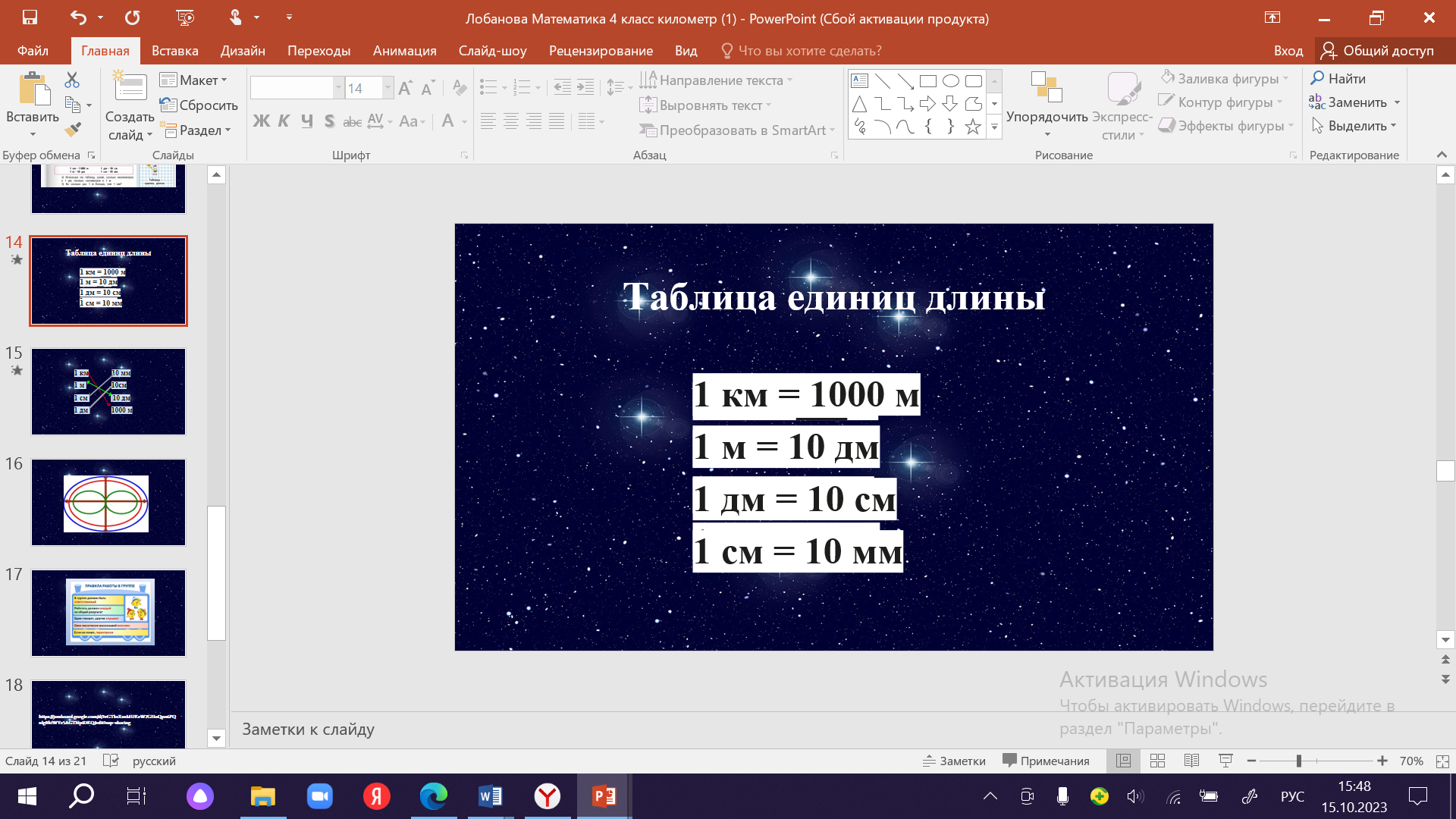 Слайд 15. Открытие нового знания и включение их в ранее изученное.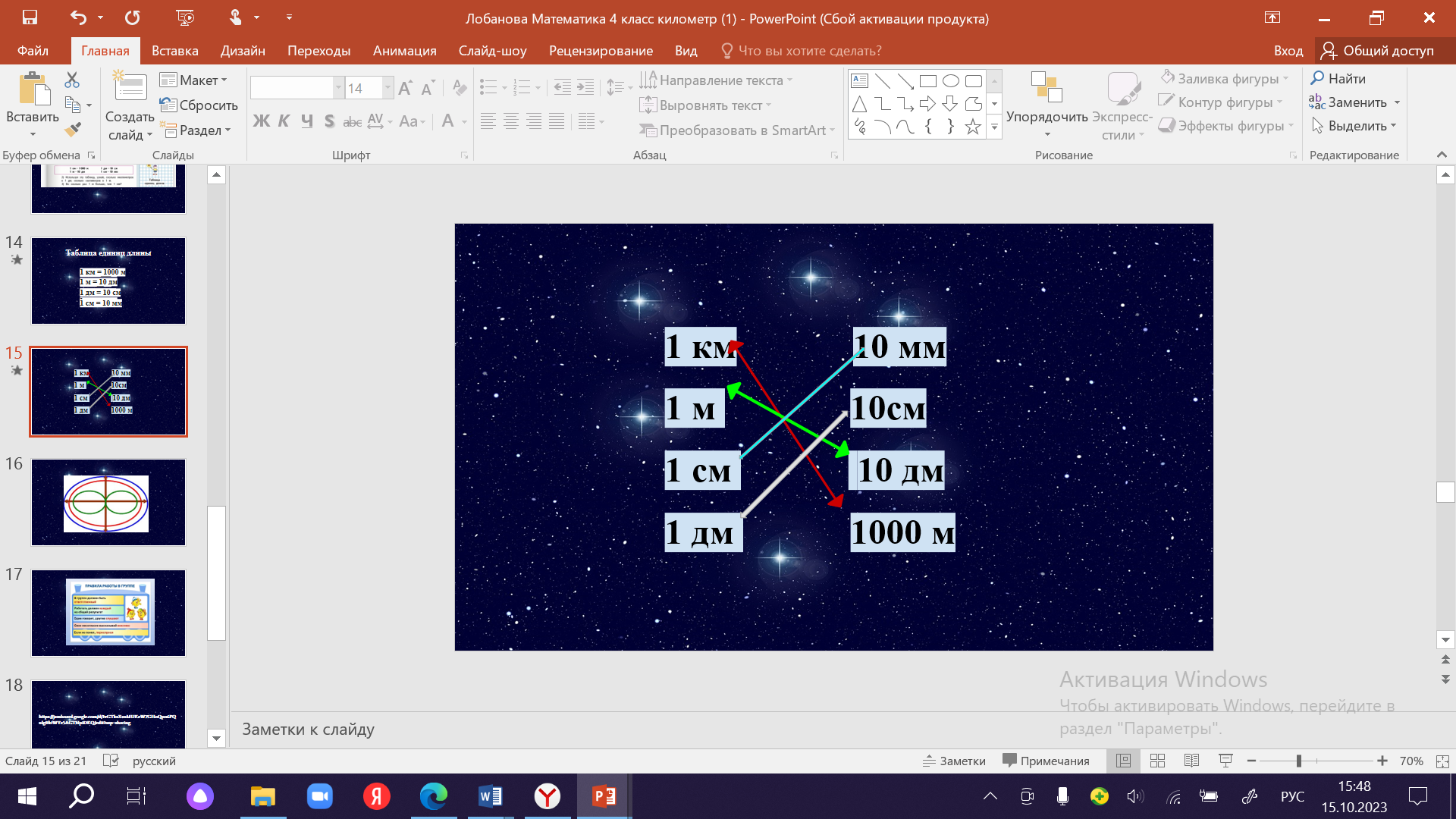 Слайд 16. Работа над задачей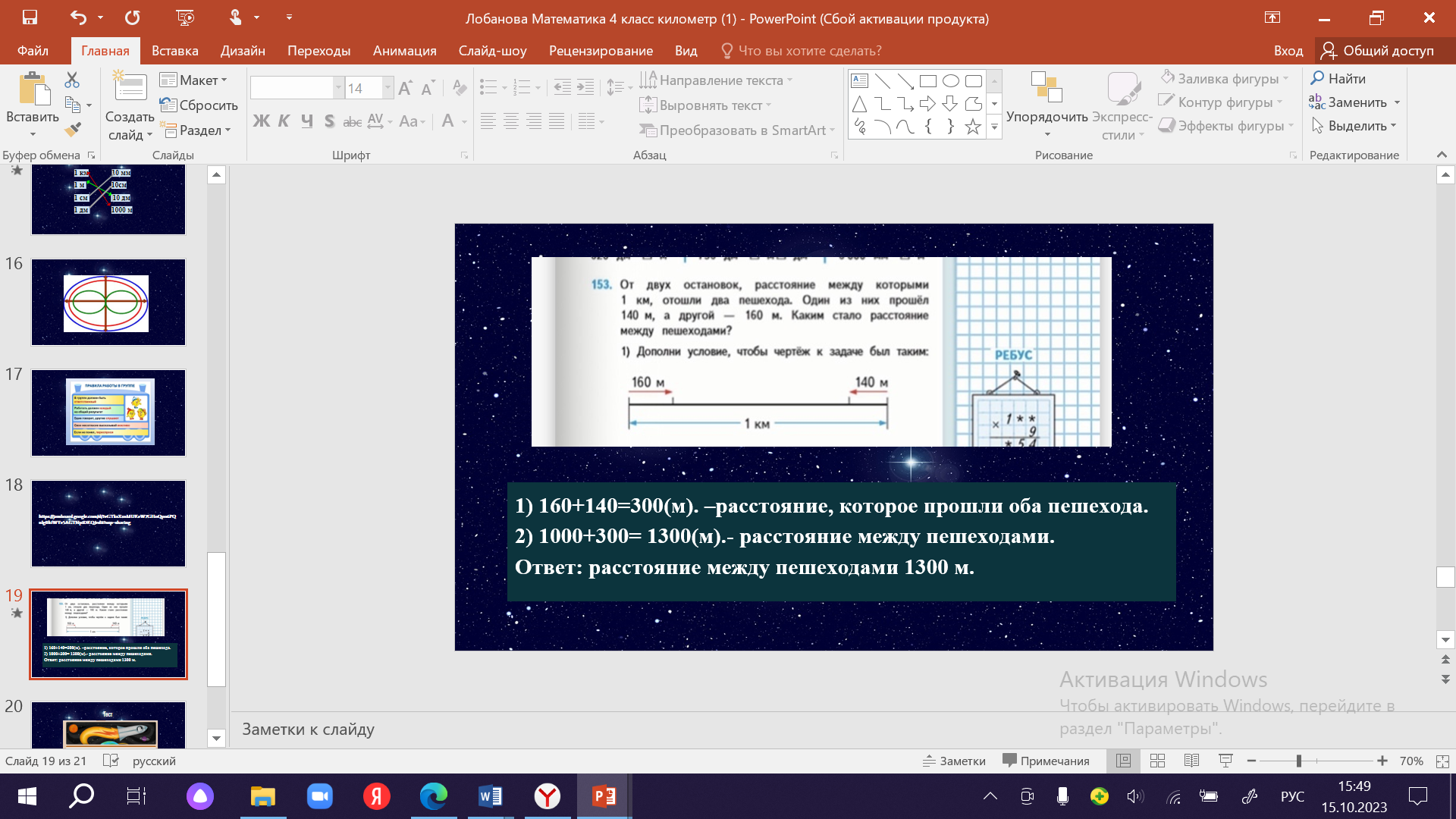 Слайд 17. Рефлексия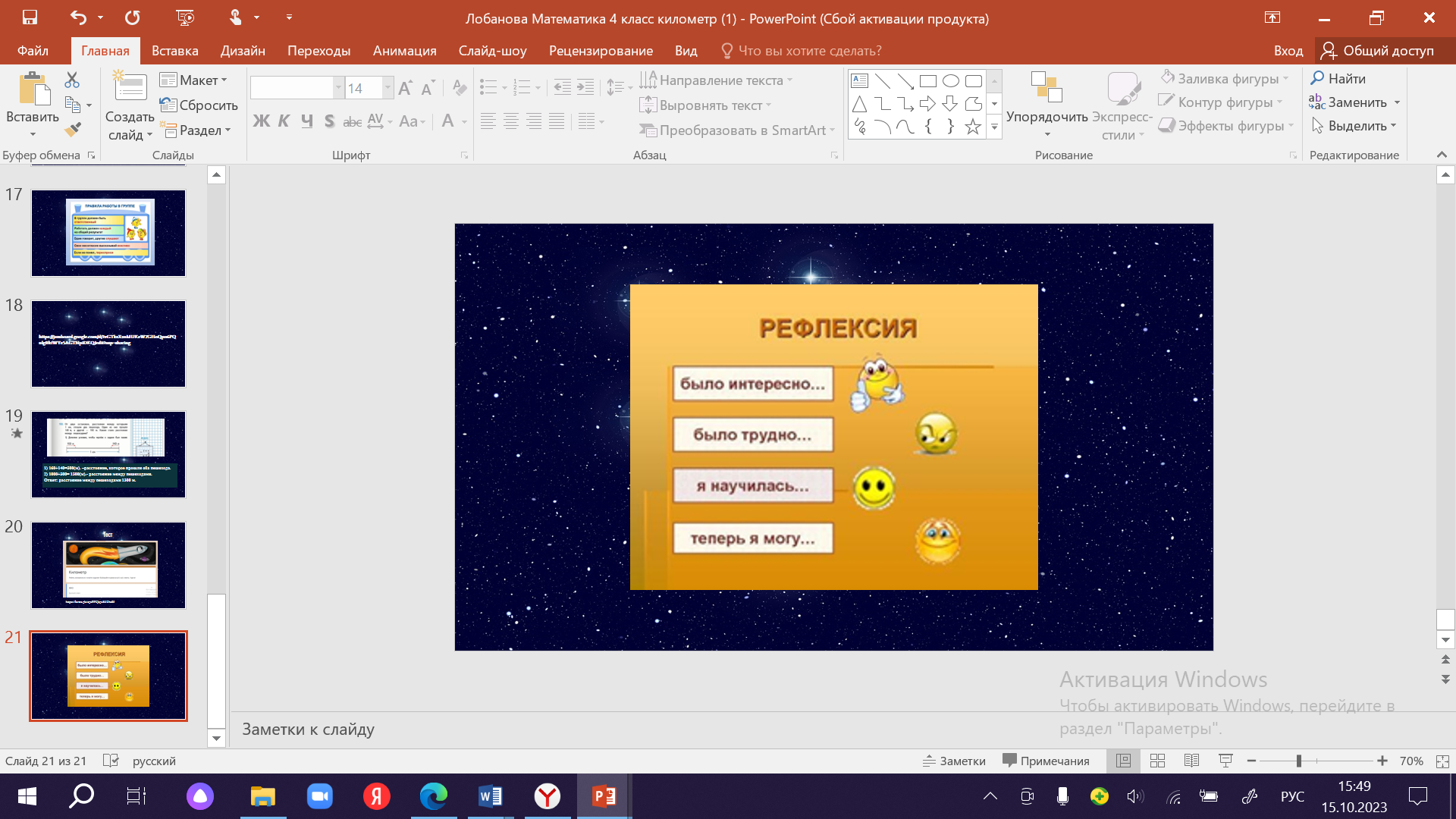 